BAPHAHT 7	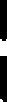 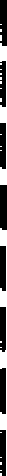 Найдите значение выражения	1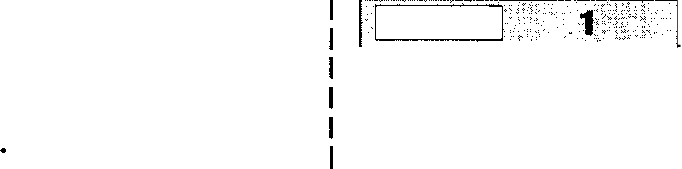 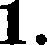 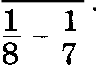 Ответ:  	Найдите  значение  выражения  (5  -  10  5) - (1,8-	10  4).	 	                                                                      Ответ:   		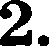 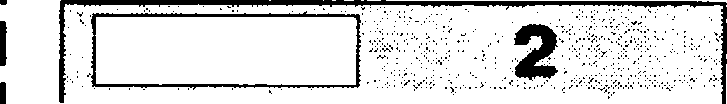 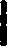 В   городе  N   живет  100 000  жителей.  Среди  них   —  30%   детей        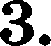 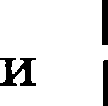 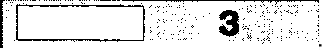 подростков.   Среди   взрослых   70%   работают.   Сколько  взрослых  не	1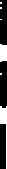 работает?Ответ:   	Чтобы  перевести   значение   температуры   по  шкале  Цельсия   в  шка-	1             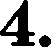 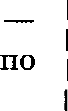 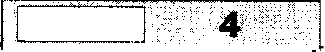 лу   Фаренгейта,  пользуются  формулой	=   1,8  С   +   32,   где  Сградусы Цельсия, N — градусы Фаренгейта. Какая температура шкале  Цельсия  соответствует  50’ по шкале Фаренгейта?Ответ:  	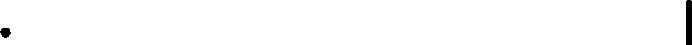 Найдите  значение выражения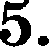 log  74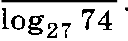 Ответ:  	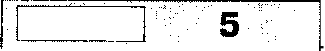 6. Таксист за  месяц проехал 2300  км. Цена  бензина   37   рублей  за литр. Средний расход бензина на 100 км составляет 9 литров. Сколько  рублей потратил  таксист  на бензин за этот  месяц?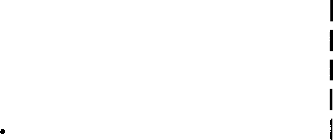 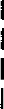 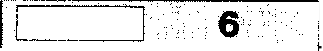 Ответ:  	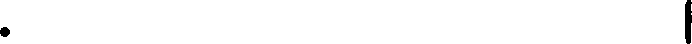 Решите  уравнение	2т — 3 = 13 .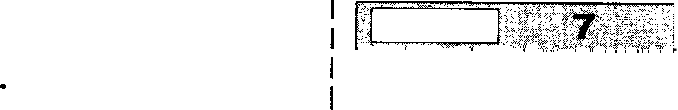 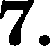 Ответ:   	45Q	Ј		8.  План  местности	разбит    на    клетки.    Каждая  клетка   обозначает Ј	квадрат  10  м  х  10  м.  Найдите  площадь  участка,  изображенного на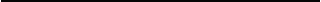 плане. Ответ дайте  в квадратных  метрах. .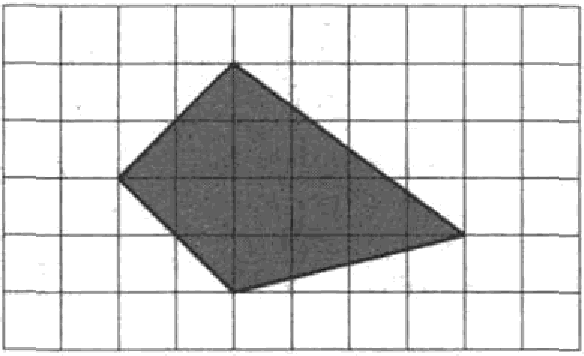 Ответ:   	                    Ј	9.	Остановите     соответствие      между      величинами      и     их    возможными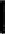 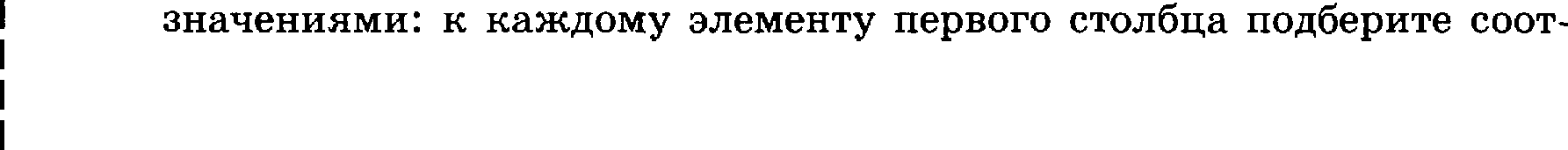 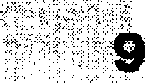 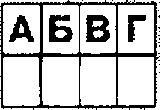 ветствующий  элемент  из  второго столбца.1	ВЕЛИЧИНЫВОЗМОЖНЫЕ ЗНАЧЕНИЯI		А) длина вкватора 8емли	1) 50 м Н) длина бассейна	2) 140 мм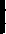 )	В) длина ручки	3) 40 075  000 мi	Р) толщина листа бумаги	4) 0,12 ммЈ	В  таблице  под  каждой   буквой,   соответствующей величине,  укажи- I   те  номер  её  возможного значения.Ответ: 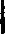 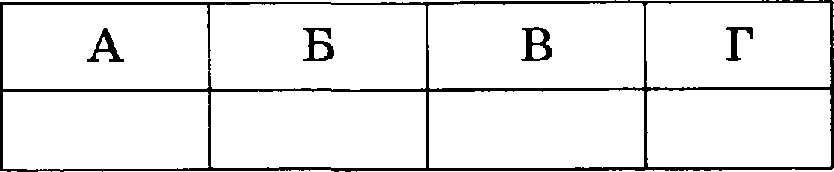         10.	Вероятность  того,  что  новый  телевизор  прослужит  больше 5 лет, равна  0,92.   Вероятность   того,   что  ов   прослужит  больте   10 лет,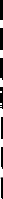 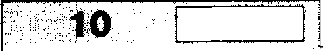 равна  0,39.  Найдите  вероятность  того,  что  он  проелунtит  больюе5 лет,  но не больте  10.Ответ:   	     11.		На диаграмме  показано  распределевие добычи  золота в  5 странах мира (в  тысячах  тонн)  за  2012  год. Каное место занимала Австра-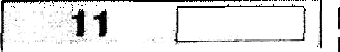                  лии  среди sтих стран?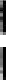 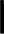 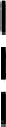 Ответ: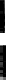 250200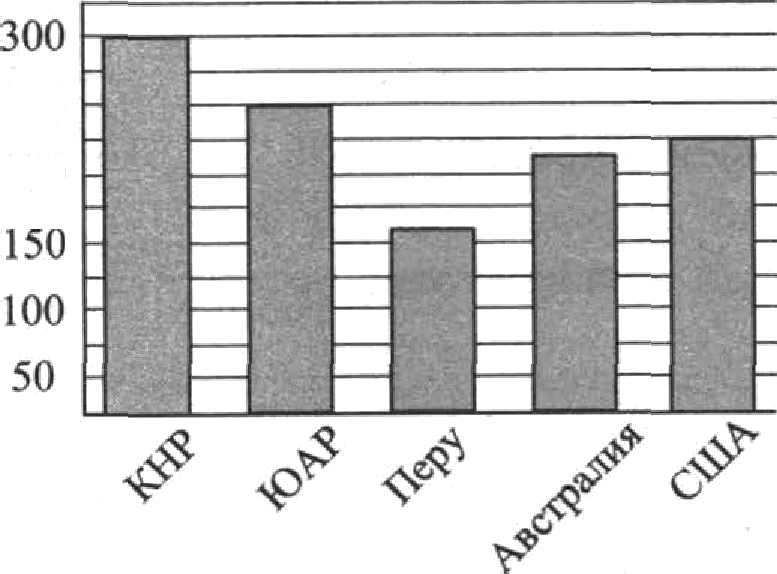 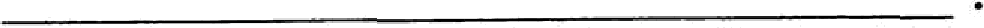 4612.	Поставщик   природного   газа   хочет   заключить   договор на  транзит	 2 млн.  мЗ   своего  газа   через  один  из  трех   газопроводов: Централь-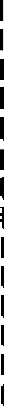 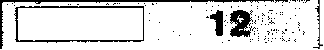 ный, Южный или Восточный. Длина Центрального газопровода равна 450 км, длина Южного газопровода равна 400 км, а длина Восточного газопровода равна 380 км. Транспортировка 1000 мЗ га- за на 100 км по Центральному газопроводу стоит 375 рублей, по Южному гаоопроводу — 420 рублей, по Восточному газопроводу 450 рублей. Сколько миллионов рублей придется заплатить па са- мый выюдный транзит?Ответ:  	IS.	Во     сколько     раз    уменьшится     площадь   поверхности    правильвой треугольной   пирамиды,   если  все  её  ребра   уменьшить  в  6 раз?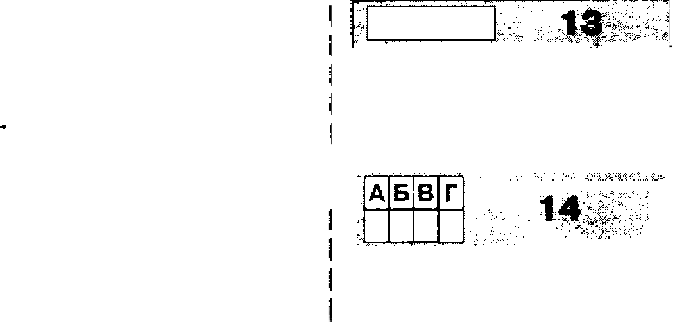 Ответ:   	На    диаграмме    показано    количество    запроеов   аббревиатуры    ЕРЭ,	І сделанных   на  поисковом  сайте  Google.ru   во   все  месяцы  е  сеятября 2015  по  август  2016  года.  По  горизонтали   указываются   месяцы  и год, по вертикали  — количество завросов за данный месяц.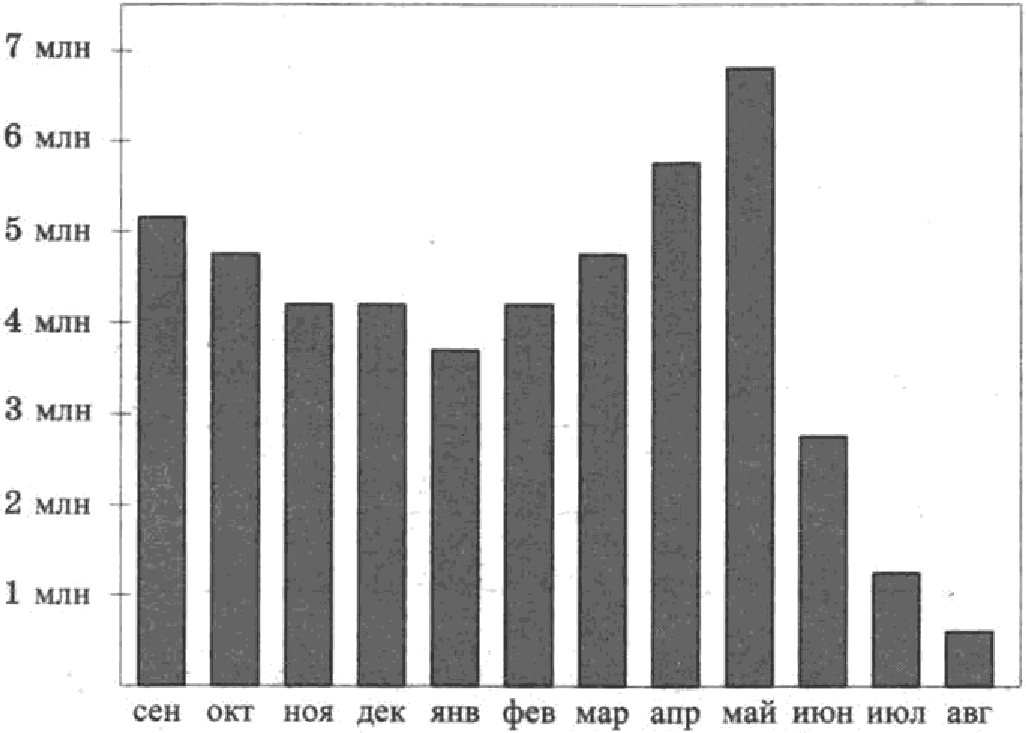 2015 KOJПользуюсь диаграммой, установите связь между промежутками времени и  характером  изменения  количества запросов.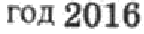 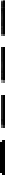 ПЕРИОДЫ ВРЕМЕНИА) Осень Б) 8има В) Весна Р) ЛетоХАРАКТЕР  ИЗМЕНЕНИЯ КОЛИЧЕСТВА 8АПРОСОВ	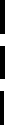 Іtоличество  запросов  плавно  рослоРезкий спад количества запросов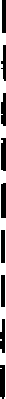 Количество запросов практически не мевялосьКоличество завросов плавно сни-3tt8JlOCbЗапитттите   в  ответ  цифры, раслоло›+жив  их	в   лорядтсе, соответст-вующем буквам.Ответ:	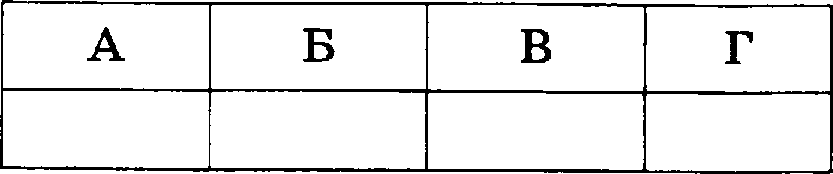 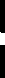 4TНайдите синус угла ЛОВ. В ответе укажите значение синуса, ум- ноженное на 1732 .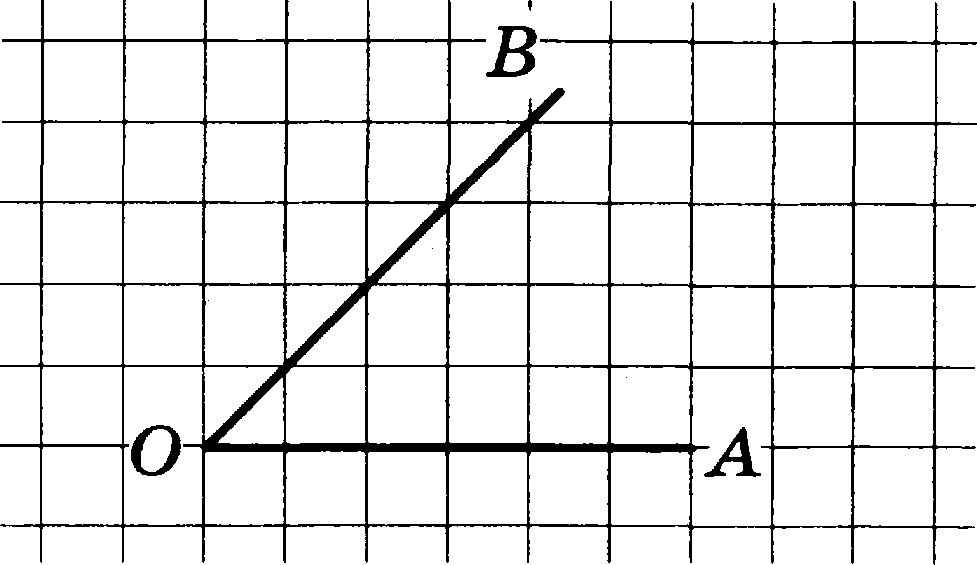 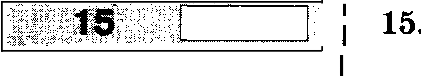                  Ответ:   	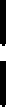      Объем цилиндра равен к . Найдите высоту  цилиндра, если  диа- метр его основания  равен 1.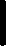 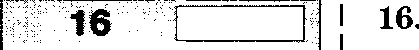 Ответ:   	Каждому из четырёх неравенств в левом столбце соответствует  од- но из решений в правом столбце. Остановите соответствие между неравенствами  и  их решениями.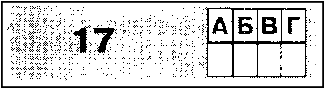 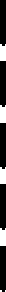 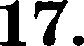 HEPABEHCTBA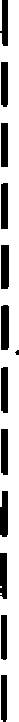 А) (т  —  3)'  < 0Б) 21 — 2z > о, sВ)   lOф1 Ж < —1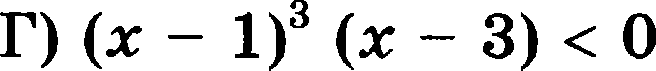 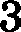 РЕШЕНИЯ 1)	< 12)	< 33) 1 <	< 34) т  > 3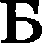 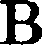 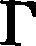 1 18.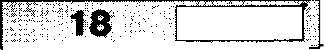 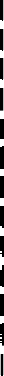 Ответ:ВНДЦ£tТЬ  ПЯТЬ  ВЫП   СКНИКОВ  ОДНОГО  ИП  ОДИННН,ДЦВТЬІХ  KЛ£tCCOB ШКО-лы  №4   города  N едавали  профильный  уровеяъ  ЕГЭ по математике.ЫМЫЙ   НИПКИЙ	НЛЛ,    ПОЛ	£ІННЬІЙ   ЈЗОВНО   ДВ    МЯ    ИП   ПТИХ   ВЫП СКНИ-ков —  18,  а самый высокий	82.  Пopor  равев  27 баллам. Выбери- те утверждения,  которые  следуют  из  отой информации.Среди   этих   выпускников	есть   хотя  бы   один,	получивтий82  балла  па  ЕГЭ по математике.Среди этих выпускников есть ровно  двое,  не  набравтие  пopo- говый   балл.    Среди этих выпускников есть хотя бы два человека с равными баллами  за ЕГЭ по математике.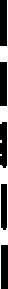 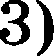 4)		Баллы за  ЕГЭ по математике любого из этих выпускников не выте   82.В  ответе  укажите  номера  выбранных  утверждений  6en  пробелов,вапятых  и других  дополнителъных символов.Ответ:  	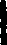 48Сумма цифр трехзначного натурального числа Х делится на 9.	 Сумма  цифр  числа  (Х  +  9) также  делится  на  9.  Найдите наимень-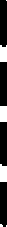 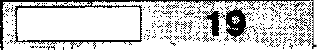 mee  возможное  число Х.Ответ:   	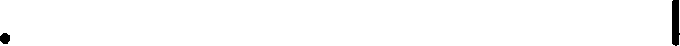 На    поверхности    глобуеа    маркером    ороведены    SO   параллелей    и	I    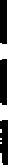 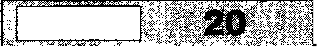 24 меридиава.   На  сколько  частей  проведенные   ливии разделилиповерхность  глобуса?  (меридиан  —  это  дуга  окружности,  соеди- вяющая   Северный   и  Южный   полюсы,   а   параллель   — ото  граница	I сеяения  глобуса  плоскостью,   параллельвой   плоскости  экватора).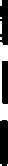 Ответ:   	49